Конспект урока по теме «Растворы. Растворение»( Габриелян О.С. Химия, 8 кл.; урок №1 по тематическому плану «Растворение. Растворы. Свойства растворов электролитов»)Цель урока: учащиеся должны усвоить понятие раствор, изучить типы растворов, факторы, влияющие на растворимость веществ в воде.Воспитательные задачи:научить учащихся устанавливать причинно-следственные связи в процессе изучения типов растворов;воспитывать сосредоточенность, внимательность на уроке.Образовательные задачи:учащиеся должны изучить типы растворов, факторы, влияющие на растворимость веществ в воде;учащиеся должны изучить понятия раствор, растворение, гидраты, кристаллогидраты;в процессе объяснения темы учащиеся должны закрепить навыки вести наблюдение за ходом эксперимента и на его основе делать соответствующие выводы.Развивающие задачи:	 развивать познавательный интерес учащихся к предмету при изучении типов растворов;развивать у учащихся умение рассуждать и делать выводы;развивать логическое мышление путем сравнения, обобщения, анализа.Тип урока: изучение нового материалаОборудование и материалы:компьютер, проектор, мультимедийная презентация;таблица растворимости кислот, оснований, солей в водевода, песок, соли NaCl, 5 стаканчиков, стеклянная палочка, медный купорос CuSO4.5H2O, спиртовка, спички. План урокаОрганизационный момент (1 – 2 мин);Изучение нового материала (25 – 30 мин);Закрепление знаний (5-7 мин);Подведение итогов, д/з (1 – 2 мин).Ход урокаОрганизационный момент (1 – 2 мин)Учитель проверяет готовность учащихся к уроку, организует начало урока. Отмечает отсутствующих. Оглашает кратко цели и ход урока.         II.  Изучение нового материала (25 – 30 мин)Учитель: Ребята, вспомните, что изучает химия? (вещества)В каком виде могут встречаться вещества в природе? (смеси, сплавы, минералы, растворы)Слайд 1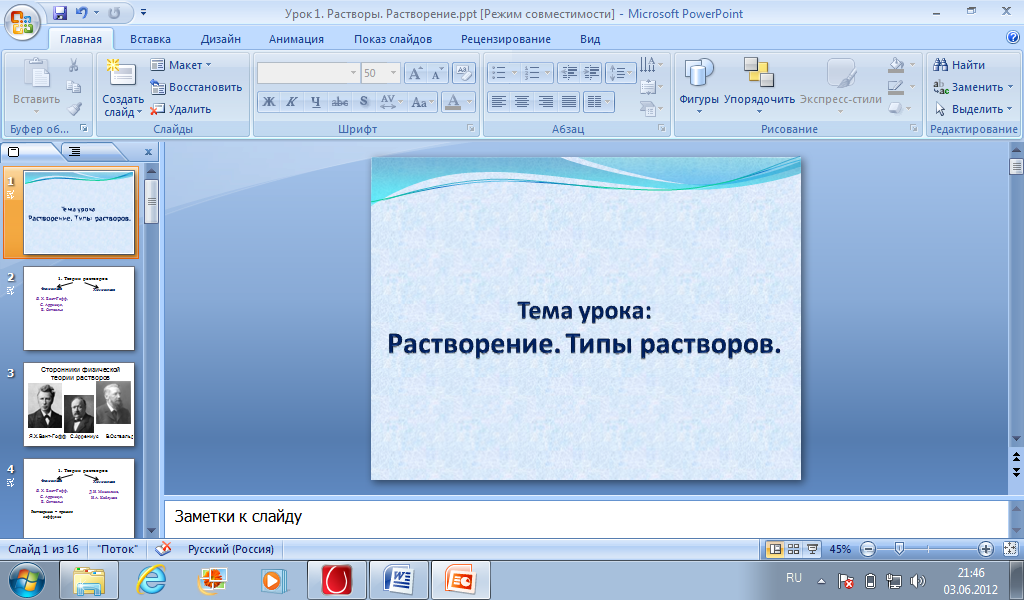 Запишите тему урока: Растворение. Типы растворовУчитель: Растворы играют важную роль в природе, технике и науке.Где используются растворы? (ответы учащихся)Учитель: Велика роль растворов в возникновении и развитии жизни на Земле. Одной из теорий возникновения организмов является теория зарождения жизни в первичном океане, который представлял собой воду с растворенными в ней веществами. Из этого раствора организмы получали необходимые для роста и развития ионы и молекулы.В организме человека находятся физиологически важные растворы. Какие? (кровь, желудочный сок и др.) Различные процессы, происходящие в организме, протекают в растворах. Например, усвоение пищи связано с переводом питательных веществ в раствор. В природе водные растворы участвуют в процессах почвообразования и снабжают растения питательными веществами.В технике такие процессы, как получение соды, удобрений, бумаги, также протекают в растворах.Так как растворы играют важную роль в жизни человека, изучение их свойств очень важно.Что такое раствор и процесс растворения?Существует несколько теорий растворов.1. Теории растворовСлайд 2 (а)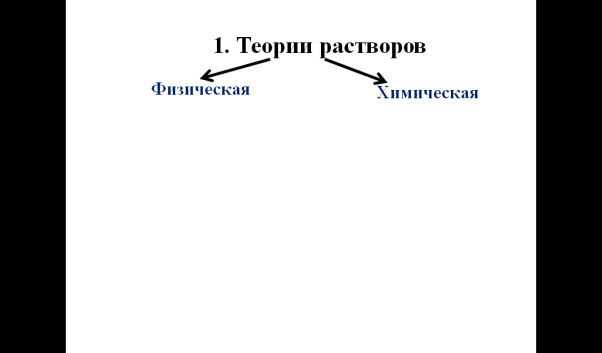 Представители физической теории растворов развивали такие ученые как Я.Х.Вант-Гофф, С.Аррениус, В.Оствальд. Они считали, что процесс растворения является результатом диффузии, т.е. проникновения растворенного вещества в промежутки между молекулами воды.Слайд 2 (б)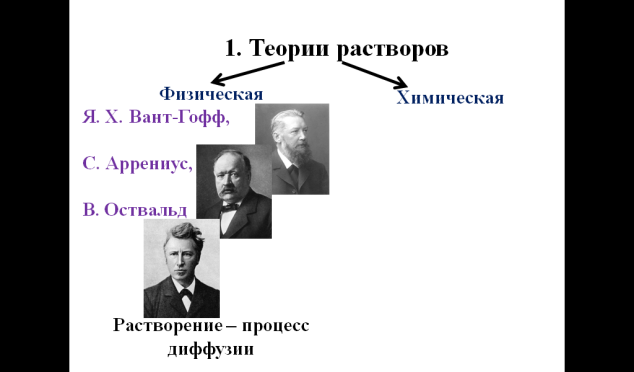 Сторонники химической теории, Д.И.Менделеев, И.А.Каблуков, доказывали, что растворение – это результат химического взаимодействия растворенного вещества с молекулами воды.Слайд 2 (в)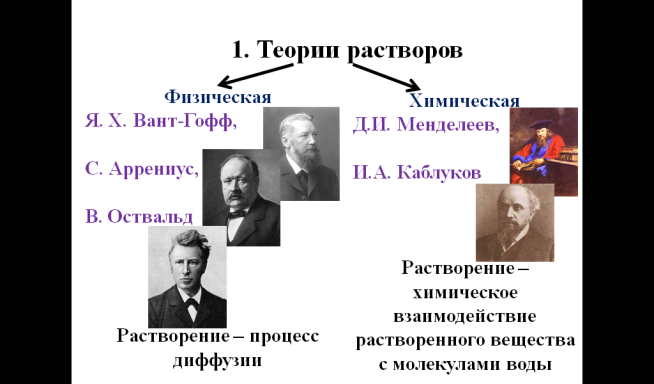 Доказательством химического взаимодействия служат такие признаки химических реакций как выделение или поглощение тепла при растворении.Например, растворение серной кислоты в воде протекает с выделением большого количества тепла и раствор может закипеть.Какое правило нужно соблюдать при смешивании раствора серной кислоты и воды?Сначала вода, потом кислота,Иначе случиться большая беда!Растворение же такого вещества как нитрата калия, сопровождается, наоборот, поглощением тепла. В результате химического взаимодействия образуются соединения гидраты – непрочные соединения веществ с водой, существующие в растворе.Косвенным доказательством гидратации является существование твердых кристаллогидратов.Кристаллогидраты – соли и другие твердые вещества, в состав которых входит вода.  В этом случае вода называется кристаллизационной.Слайд 3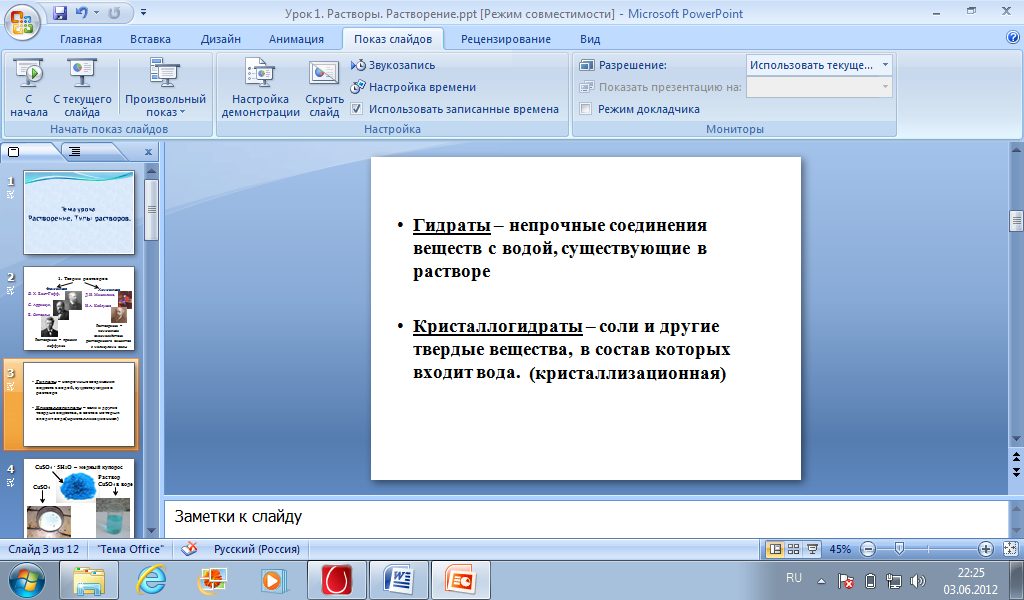 К кристаллогидратам относится хорошо известная всем соль голубого цвета – медный купорос CuSO4 . 5H2OПроделаем экспериментНасыпем небольшое количество медного купороса в пробирку. Отметьте цвет вещества. (ярко синий) Нагреем. Что наблюдаете? (вещество стало светло серого цвета). В чем причина изменения цвета? (отщепилась вода)Растворим в стаканчике с водой небольшое количество сухого сульфата меди (II). Что наблюдаете? (раствор окрасился в синий цвет)Изменение цвета сульфата меди (II) при растворении его в воде на синий является  еще одним доказательством химической теории растворов.Слайд 4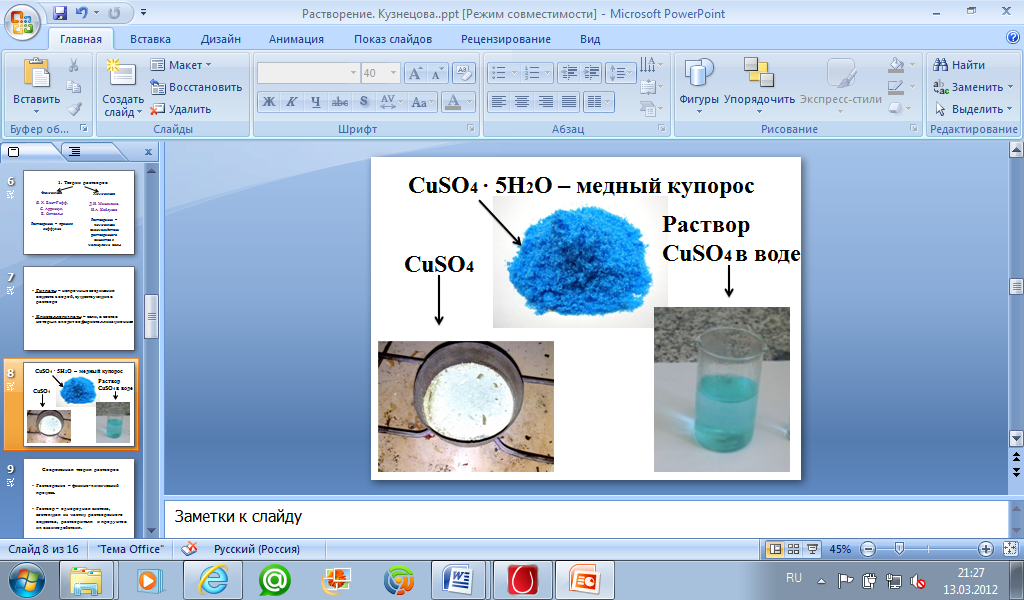 В настоящее время принята теория, объединяющая обе точки зрения – физико-химическая теория                                                               Слайд 5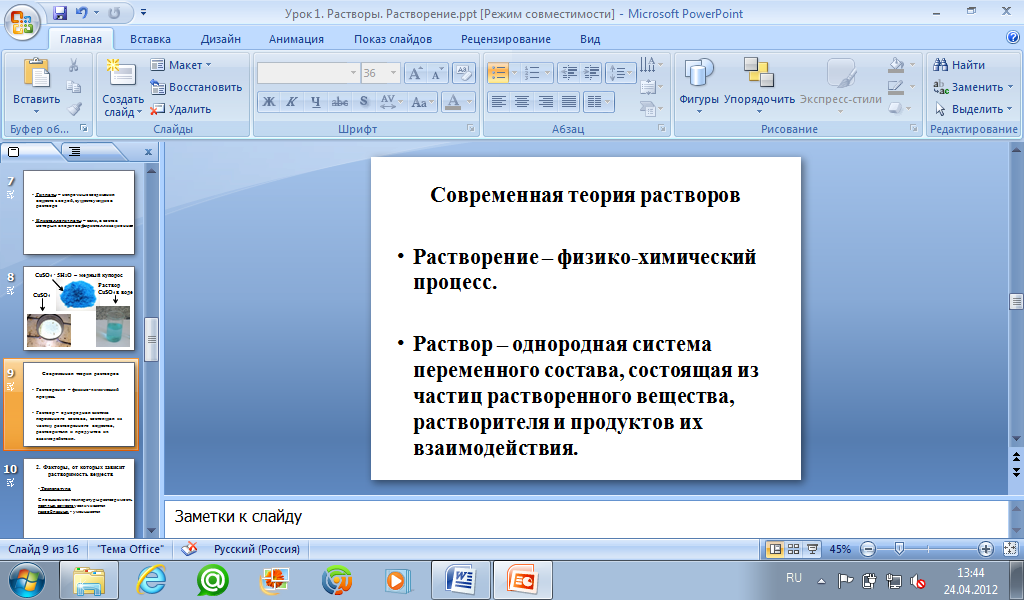 Растворение – физико-химический процесс. Раствор – однородная система, состоящая из частиц растворенного вещества, растворителя и продуктов их взаимодействия.От чего зависит растворимость веществ в воде?2. Факторы, от которых зависит растворимость веществПроделаем экспериментВ пробирку с раствором ацетата свинца прильем раствор йодида калия. Что наблюдаете? (выпал осадок ярко желтого цвета). Нагреем пробирку с осадком йодида свинца. Что наблюдаете? (осадок растворился). Поместим пробирку в холодную воду. Что наблюдаете? (осадок вновь выпал) Какой вывод можно сделать? (растворимость твердых веществ с повышением температуры увеличивается)Почему мы кладем сахар в горячий чай? (чтобы быстрее растворился)Растворимость газов, напротив, с повышением температуры уменьшается. Поэтому воду можно почти полностью освободить от растворенных в ней газов кипячением.Слайд 6 (а)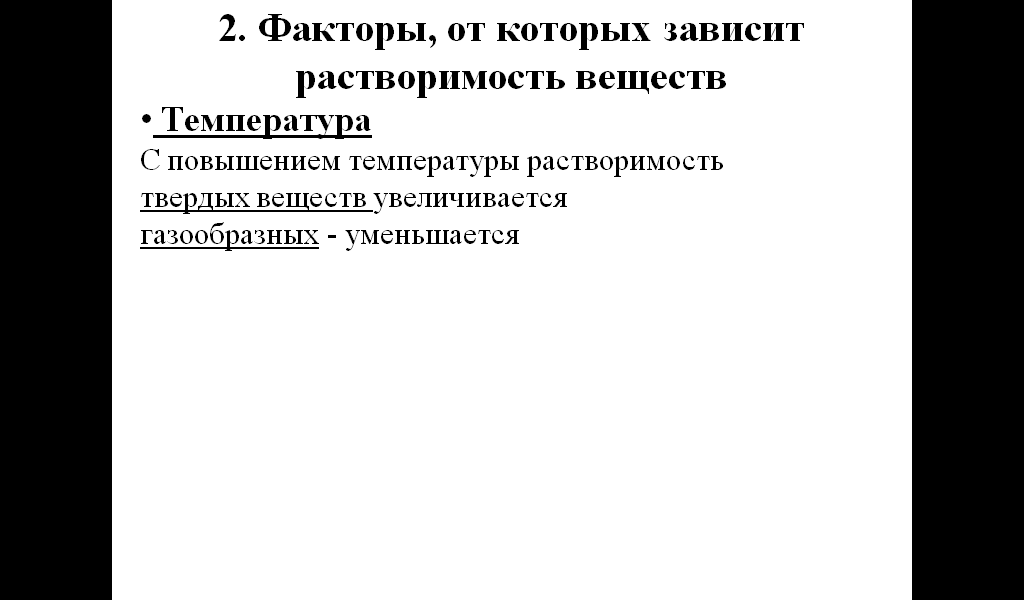 Проделаем экспериментВ 3 стаканчика нальем воды и добавим в 1 – нитрат натрия, во 2 – сульфат кальция, в 3 – песок. Перемешаем. Что наблюдаете? (NaNO3 растворился, CaSO4 частично, песок не растворился)Слайд 6 (б)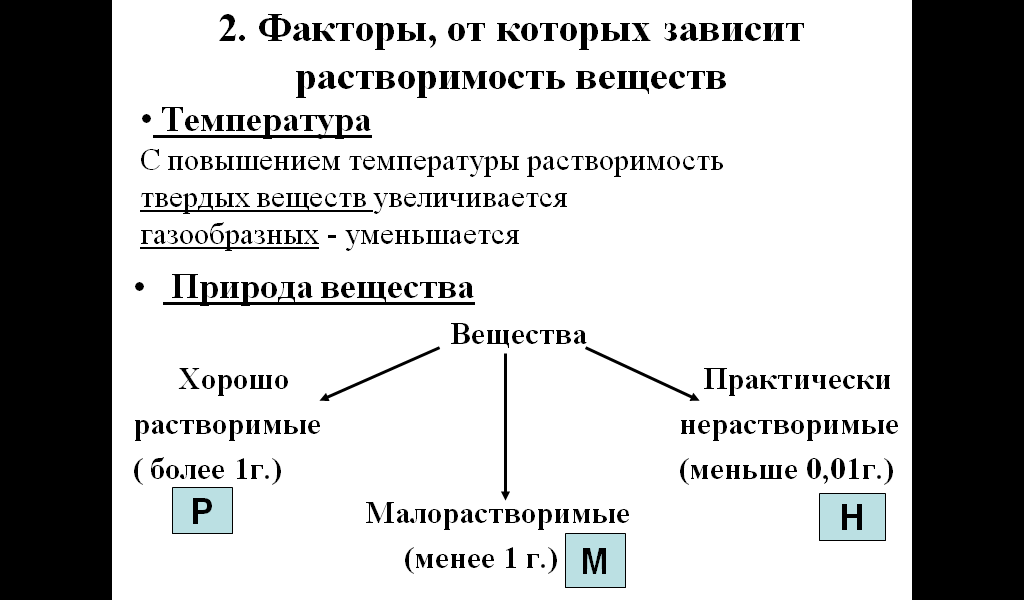 Посмотрите в таблицу растворимости и приведите примеры растворимых, малорастворимых и нерастворимых веществ. (ученики приводят примеры)Из чего состоит раствор? (растворителя и растворенного вещества)По содержанию растворенного вещества выделяют три типа растворов.3. Типы растворовЕсли растворить в данном объеме воды, например, соль при комнатной температуре, то раствориться может только определенное количество, сколько бы мы не перемешивали раствор с остатком нерастворившейся соли, больше соли не раствориться.В этом случае говорят, что раствор насыщен этой солью при данной температуре. Слайд 7 (а)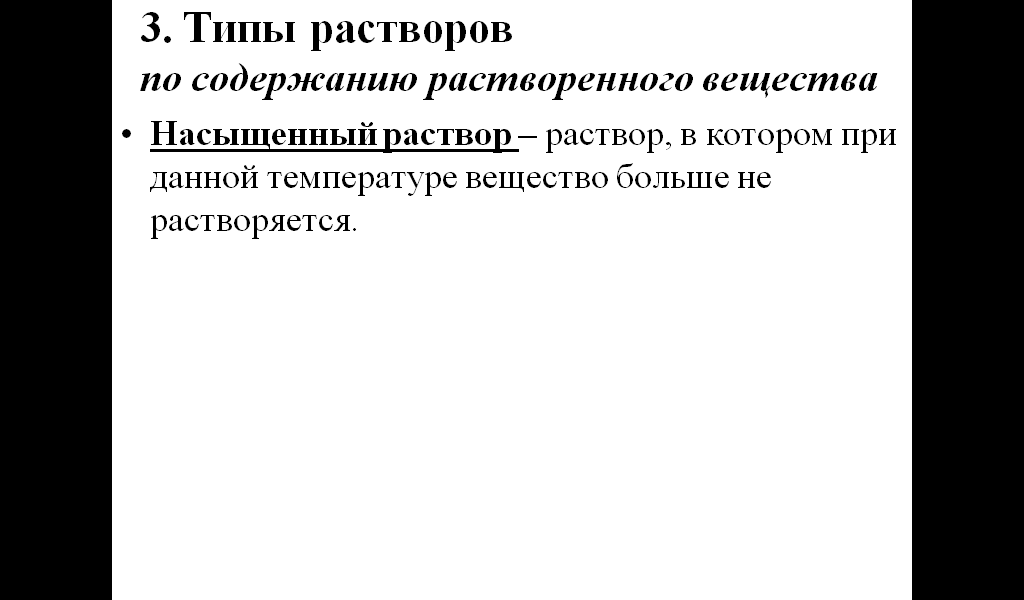 Какой образуется раствор, если же при этой температуре в данном объеме воды растворить немного меньшее количество соли? (ненасыщенный)Слайд 7 (б)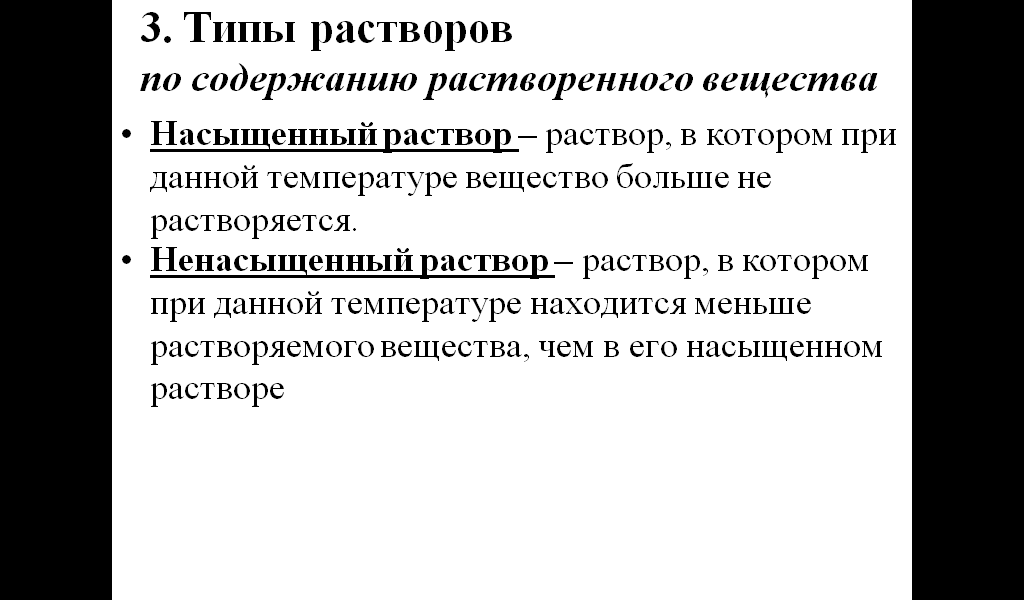 При осторожном и медленном охлаждении насыщенного раствора возникает избыток растворенного вещества, если оно не выпадает в осадок, то образуется пересыщенный раствор.Слайд 7 (в)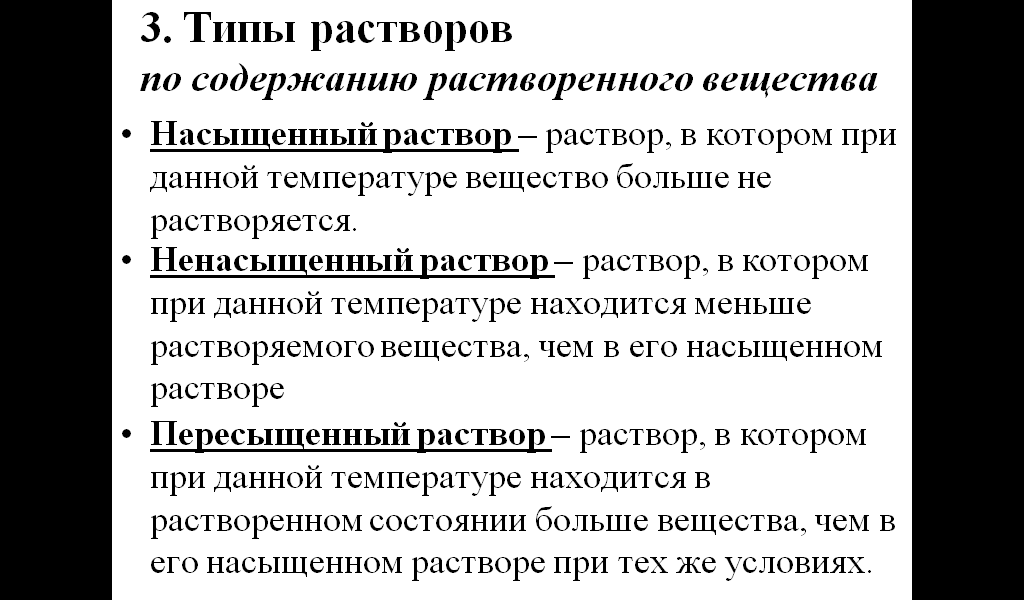 4. Концентрация растворовНа этикетках разнообразных растворов, используемых в быту, можно прочитать указания в них растворенного вещества. Например, уксусная кислота 70%, настойка йода 5%. Это один из способов выражения концентрации растворов, который называют массовой долей.Как обозначают массовую долю вещества в растворе?Слайд 8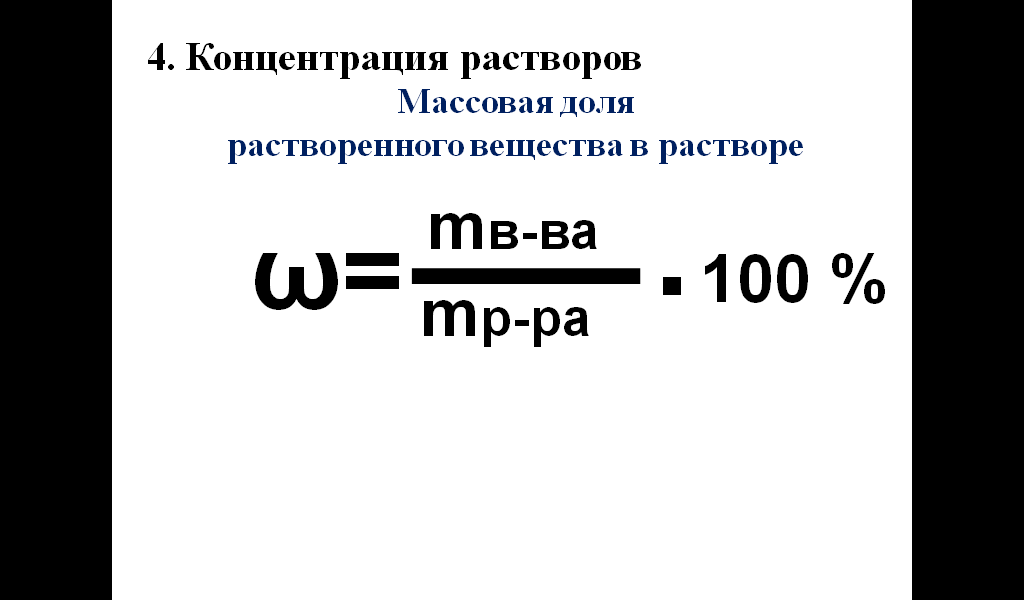 Данная формула необходима для практического использования при приготовлении и работе с растворами.Закрепление знаний (5-7 мин)По рис. 123 учебника ответьте на вопросы:1. Какова растворимость хлорида калия при 30 0С? (40 г)2. Какова растворимость сульфата калия при 80 0С? (20 г)3. При какой температуре в 100 г воды может раствориться 60 г хлорида бария? (при 90 0С) 4. Растворимость какого вещества при 55 0С составляет 60 г на 100 г воды? (сульфата магния)Решите задачу:Для консервирования огурцов приготовили рассол: на 2 л воды взяли 100 г соли, а для консервирования томатов приготовили рассол из 100 г соли и 3 л воды. Какой рассол получится более концентрированным?Подведение итогов, д/з (1 – 2 мин)Домашнее задание § 34, упр. 5,7Дано:V(H2O)2 = 2 лm (соли1) = 100 гV(H2O)2 = 3 лm (соли2) = 100 гω1 - ?ω2 - ?Решение:Чтобы определить массовую долю вещества в растворе воспользуемся формулой1. Найдем массу первого раствораm (р-ра1) = m (соли1) + m(H2O)1 = 100 г + 2000 г = 2100 г2. Определим  массовую долю растворенного вещества в первом растворе.3.  Найдем массу второго раствораm (р-ра2) = m (соли2) + m(H2O)2 = 100 г + 3000 г = 3100 г4. Определим  массовую долю растворенного вещества во втором растворе.5. ω1 ˃ ω2, первый раствор более концентрированный.Ответ: рассол для консервирования огурцов более концентрированный.